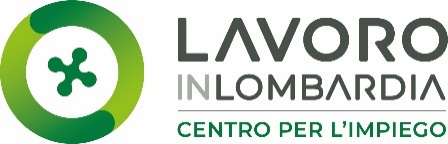 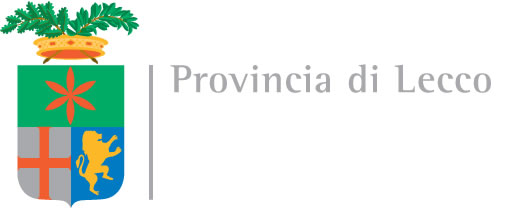 Direzione Organizzativa VI - Lavoro e Centri per l’Impiego Servizio Centri per l'impiego e servizi al lavoroPiazza Stazione, 423900 Lecco, ItaliaTelefono 0341/295.545-579-525-564E-mail ido@provincia.lecco.itMODULO RICHIESTA DI PERSONALE per RAPPRESENTANZA E LAVORO AUTONOMOPATTO DI SERVIZIO La Provincia di Lecco offre il servizio di pubblicazione diretta:Tipologia del servizio offerto: un servizio gratuito di pubblicazione dell’annuncio sul sito dell’Ente e nelle bacheche dei Centri per l’Impiego di Lecco e Merate.Tempi di erogazione del servizio: l’annuncio verrà pubblicato per 90 giorni mesi salvo diversa comunicazione dell’Azienda.  Le imprese che intendano usufruire del servizio di pubblicazione diretta si impegnano a:Fornire in modo accurato e dettagliato le informazioni richieste nel modulo “Richiesta di personale”.Assicurare la coerenza tra l’offerta esplicitata nel modulo “Richiesta di personale” in termini di condizioni contrattuali e di orario di lavoro e quanto proposto al candidato.Il non rispetto di tali impegni comporterà, dopo un contatto di chiarimento, la non disponibilità della Provincia di Lecco a fornire all’azienda ulteriori servizi ad insindacabile giudizio del Responsabile.Non saranno inoltre prese in considerazione richieste aziendali in contrasto con la legislazione vigente in materia di mercato del lavoro nonché con i contratti collettivi nazionali di lavoro.………………………………., lì…………………………		     (Il referente aziendale)……………………………………………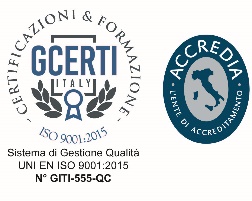  Piazza Stazione, 4 – 23900 Lecco, Italia, telefono 0341 295111, Sito internet www.provincia.lecco.itPartita Iva 02193970130 - Codice fiscale 92013170136L’AZIENDAL’AZIENDAL’AZIENDARagione sociale aziendaRagione sociale aziendaPartita IVA o codice fiscaleSede legale:Comune:Indirizzo:Sede legale:Comune:Indirizzo:Sede di inserimento del candidato:Comune:Indirizzo:Referente aziendaleReferente aziendaleIndirizzo e-mailTelefonoFaxCellulareN° dipendenti    CCNLATTIVITA’ ECONOMICA DELL’AZIENDAIl motivo per cui si intende reclutare nuovo personale: espansione       picchi produttivi     sostituzione dimissionari  sostituzione per congedo temporaneo    Il motivo per cui si intende reclutare nuovo personale: espansione       picchi produttivi     sostituzione dimissionari  sostituzione per congedo temporaneo    Il motivo per cui si intende reclutare nuovo personale: espansione       picchi produttivi     sostituzione dimissionari  sostituzione per congedo temporaneo    TESTO DELL’ANNUNCIO(Indicare il testo dell’annuncio da pubblicare e i recapiti con cui si preferisce essere contatti, eventuale titolo di studio richiesto, competenze linguistiche e/o informatiche, se richiesta precedente esperienza, possesso di patente/automunito, tipologia di contratto che si propone, orari, eventuali trasferte)